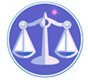 【更新】2018/10/3【編輯著作權者】黃婉玲（建議使用工具列--〉檢視--〉文件引導模式/功能窗格）（參考題庫~本文只收錄部份頁面,且部份無法超連結其他位置及檔案）《《犯罪偵查申論題庫彙編》共99單元【科目】包括。a。另有測驗題【其他科目】。S-link123總索引。01警察&海巡考試。02司法特考&專技考試。03公務人員考試◆◇各年度考題◆◇　　　　　　　　　　　　　　　　　　　　　　　　　　　　　　　　　　　　　　　　　　　回目錄(4)〉〉回首頁〉〉103年(8)10301。（4）103年中央警察大學第24期警正班入學考試中央警察大學103年警正班第24期招生考試試題【科目】犯罪偵查實務　　一、假設你是山區分局的偵查隊長，據報轄區內偏遠山區的果園中，有人數不明之歹徒藉果樹之掩護種植大麻，通往果園的道路只有一條。請問你將如何規劃並展開偵查工作？　　二、一名有吸毒前科之男子甲在另一名有販賣毒品前科男子乙承租的套房中，因槍擊而死亡。乙報案稱甲借宿他家中，翌日上午，甲趁他外出購物時，擅自取出他藏匿於衣櫃中之土造手槍自殺身亡，他返家發現後立即報警。請問應如何區別甲究竟係自殺或他殺？　　三、半夜十二點半左右，你在執勤途中，行經一處巷道口時，突然有位小姐驚慌衝向你的巡邏車；當你下車察看，發現該小姐的上衣被撕開、衣衫不整，臉部有明顯擦傷和瘀青，神情激動且不安，哭泣地表明不久前被強擄到暗巷內性侵，現在唯一想要做的就是回家。　　(一)請問你此時最重要及次要的職責各為何？　　(二)此時這位被害人處在何種困境下？　　(三)你是否會護送被害人回家？請說明「會」或「不會」的理由。　　(四)你要如何安撫被害人？　　四、請分別從交易手法、情報資訊、偵查資源等三個層面，解析當前毒品走私犯罪偵查所面臨的問題，並提出具體的改進建議。　　　　　　　　　　　　　　　　　　　　　　　　　　　　　　　　　　　　　　　　　　　回目錄(3)〉〉回首頁〉〉10302。（3）103年公務人員特種考試警察人員三等考試。刑事警察人員〈偵查法學〉103年公務人員特種考試警察人員考試103年公務人員特種考試一般警察人員考試103年特種考試交通事業鐵路人員考試試題50350【等別】三等警察人員考試【類科】刑事警察人員【科目】偵查法學【考試時間】2小時　　一、甲見電線桿上張貼懸賞 1萬元尋找走失貴賓犬的啟事，於是打電話給失主乙，向乙佯稱狗在他手上，若想領回，必須依指示匯款 3萬元，乙聲稱獎金只有 1萬元，但甲堅稱要 3萬元，否則將棄置於山區，乙擔心寵物安危，依約匯款，甲則失聯。問：甲的刑責為何？（25分）　　二、甲是太陽會的副會長，該會為天道盟的分支組織，副會長擔任文職工作，主要負責溝通，另設有組長、捍衛隊、特攻隊等。該會並成立太陽集團公司，旗下共有 7家公司，以合法公司掩飾該會運作之事實。甲於會長入監服刑時，代理該會會長，負責操縱、指揮該會。乙於甲代理會長時參與該會，並聽從其指示做事。期間，甲曾經指示乙向經營牛郎店的丙索取保護費，如丙拒絕，則至該店滋事，使其無法營業，以迫使丙繳納。乙顧及丙是其先前跟隨的大哥之胞弟，最後未依甲的指示行事。問：甲、乙的刑責為何？（25分）　　三、檢察官於 101年 2月 14日以關係人名義傳訊甲，經調查相關證據及告訴人乙之代理人表示欲將甲列為被告後，於同年 2月 28日以甲涉有詐欺罪嫌為由簽分偵字案，並於同年 10月 15日提起公訴。問：法院是否能直接採用甲於偵查中為不利於己之陳述，作為論罪之基礎？理由何在？（25分）　　四、甲涉嫌觸犯妨害風化罪，在拘留所接受詢問時遭警員毆打。稍後，在檢察官履行告知義務後進行偵訊，甲於已委任辯護人之情形下，未將遭警員刑求之事項立即向檢察官陳明，其辯護人反而表示：甲都承認犯行，請求檢察官給予甲交保等語。問：檢察官的偵訊筆錄是否具有證據能力？（25分）。107年(8)。106年(9)。105年(6)。104年(9)。103年(8)。102年(10)。101年(7)。100年(10) *。99年(2)。98年(5)。97年(4)。96年(4)。95年(4)。94年(3)。93年(4)。92年(3)。91年(2)。90年(1)。107年(8)。106年(9)。105年(6)。104年(9)。103年(8)。102年(10)。101年(7)。100年(10) *。99年(2)。98年(5)。97年(4)。96年(4)。95年(4)。94年(3)。93年(4)。92年(3)。91年(2)。90年(1)。107年(8)。106年(9)。105年(6)。104年(9)。103年(8)。102年(10)。101年(7)。100年(10) *。99年(2)。98年(5)。97年(4)。96年(4)。95年(4)。94年(3)。93年(4)。92年(3)。91年(2)。90年(1)（1）公務人員特種考試海岸巡防人員三等考試*。海巡行政。107年。106年。105年。104年*。103年。102年。100年。98年。97年。95年。93年（2）公務人員升官等考試。薦任。海巡行政。106年。104年。102年。100年。98年。96年（3）公務人員特種考試警察人員三等考試~*。警察資訊管理人員〈01電腦犯罪偵查〉*。交通警察人員交通組〈02通訊犯罪偵查〉*。行政警察人員〈03偵查法學與犯罪偵查〉**。刑事警察人員〈04A犯罪偵查學/04B偵查法學〉*。警察法制人員〈05偵查法學與刑事司法作業〉。107年01。107年02。107年03。107年04A。107年04B。107年05*。106年01。106年03。106年04A。106年04B。106年05*。105年01。105年03。105年04A。105年04B。105年05*。104年01。104年03。104年04A。104年04B。104年05*。103年01。103年02。103年03。103年04A。103年04B。103年05*。102年01。102年02。102年03。102年04A。102年04B。102年05*。101年01。101年02。101年03。101年04A。101年04B。101年05*。100年01。100年02。100年03。100年04A。100年04B。100年05*。99年01。98年01。97年01。96年01。95年01*。94年01。93年01。92年01。91年01（4）中央警察大學警正班入學考試。107年。106年。104年。103年。102年。101年*。100年。99年。98年。97年。96年。95年。94年。93年*。92年第12期。92年第13期。91年。90年（5）中央警察大學警佐班入學考試*（第1類&第3類）。106年03。104年03。102年03。100年01&03*。98年01&03。97年01&03。96年03。95年03。94年03。93年03